こんにちは。医学科3年川野　香です。桜が大分咲いていますね！入学式までもつのでしょうか…さて、３月の第二火曜日に行われました定例会の議事録をお送りします。＜OCSIA3月定例会＞日時：2014年3月11日場所：管理棟8階　第10カンファレンスルームテーマ：「一年間の総まとめ」参加者：　・学生　　伊藤さん（医4）、　　佐野さん（医3）、難波さん(医3)、川野(医3)、　　水田さん(医2)、山本さん(医2)　・SPさん　　井上さん、藤木さん　・先生方　　安田先生、片岡先生、佐藤先生、猪田先生内容：㈰一年の振り返り　　まずスライドにて今年度を振り返りました。毎月の定例会の他に、多職種連携WS、奈義合宿、マッシー先生WS…色んなことがありました。濃い一年でしたね、あらためて。　それから、各自、この一年間のOCSIAの活動について良かった点、良くなかった点についても意見を出していきました。まず良かった点　・プレ、医療面接共に回数が増えたことで練習する機会が増えた　・シナリオのパターンが豊富であった　・柔軟なテーマ設定　・WSで深い学びが出来た　・固定メンバー、少人数だからこその濃い時間と学び　　　など次に改善点　・タイムマネージメント　・プレの時間が短い（3分）　・WSの目的意識（まず「学びたいこと」ありき）　・SPさんにとっても成長の場であってほしい　・フィードバックをもっと深く　・固定メンバー、少人数によるマンネリ化　　　　　　　　　　　など　特に、少人数ということが良い面に良くない面にも作用しており、WSなどはもっと多くの人に知ってもらえるよう何か工夫が出来れば…と思います。また、OCSIAは学生だけでなく、SPさんにとっても「成長の場」という意味合いがあるそうです。お互いにどんどん質問やフィードバックを積極的に行っていきたいですね。　あといつかOCSIAの活動をまとめた本が出せたら！という意見も出ました！！何だかワクワクしますね。㈪締めの医療面接一本(SPさんの持ちネタ）　 水田さん×藤木さん　今年度最後の医療面接は特にテーマを設定せず、SPさんの持ちネタでいきました。　今回は「咳が止まらない患者さん」が来院。２年生とは思えない、とても堂々とした医療面接でした。「患者さんの訴えをしっかり聞くぞ」という姿勢がとても素晴らしかったです。　今回話題に挙がったのは、「沈黙」。沈黙と、そして「話を聞く」という態度を上手に組み合わせて、患者さんの話しやすい状況を作り出す難しさを感じました。「何か聞かないと」「あれが気になった」など考えているとどんどん質問が出てしまうので、沈黙を上手に活かせるようになりたいと思います。＜お知らせ＞・次回定例会　日時：2014年4月8日　場所：管理棟6階　第7カンファレンスルーム　テーマ：未定※次回は新年度第一回目の定例会です。ぜひぜひ御参加ください！！　新年度もよろしくお願いいたします！長文失礼いたしました。鼻水との闘いに打ち勝ちつつある川野香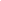 